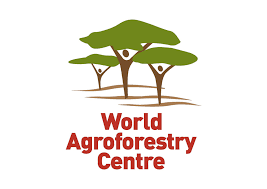 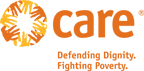 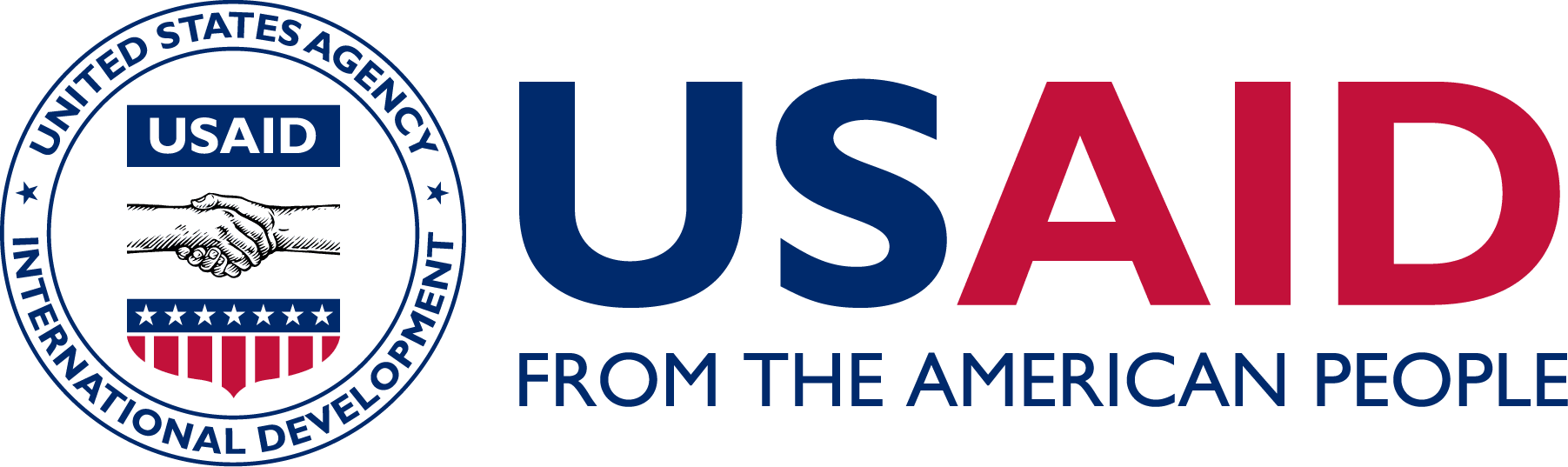 Bringing Agroforestry to Scale for Improved Livelihoods in CARE-Harande resilience zones – Scaling up smart villages for improved livelihoods in CARE-Harande resilience zonesFY2018 ANNUAL RESULTS REPORTOctober 1, 2017 – September 30, 2018List of Abbreviations and AcronymsTable of Contents1. Program Overview Table2. ContextThe BrASIL-CSVIL project is a collaborative project between the World Agroforestry Centre (ICRAF) and CARE Mali (HARANDE Program) for maximizing synergies. The Goal of the Harande program, meaning ‘food security’ in Fulani, consists of “Sustainable food, nutrition and income security for vulnerable household members in Youwarou, Tenenkou, Bandiagara and Douentza in Mopti region. The collaboration under BrASIL-CSVIL aims at ensuring a better intervention that takes full account of adaptation to climate change, optimal natural resource management and reduction of target communities’ vulnerability to climate change. This partnership puts high emphasis on the bottom up and community led, cascading training of trainers and farmer-to-farmers learning approaches. A key strength of the Harande program is its links with other development actors that maximize synergy and multiply impacts for population groups beyond the targeted communities as well as leveraging efforts funded by USAID by establishing linkages with Feed the Future projects. In order to be more inclusive and innovative in its approach, Harande proposed to work closely with all the USAID projects operating in the Mopti region but also other development actors. Initially, the project was planned to be implemented in 10 villages in Mopti region. However, in 2018, the security issues have been degraded within the region especially in the district of Douenza. Therefore, our activities were focused within 2 villages, Dandoli (new) and Sincarma (old) in the district of Bandiagara. Some activities were done in three other new villages including Koé Doe (Commune of Pignari), Wendéguélé (Commune of Dandoli) and Ourou (Commune of Dourou), all in the Cercle of Bandiagara of Mopti region. The present report gives an overview of activities conducted in the Fiscal Year of 2018 from October 1, 2017 to September 30, 2018 under the BrASIL-CSVIL project.3. Achievement for the period October 1, 2017 – September 30, 20183.1. Project inception with communities, sites selection and preferred plants species identification In October 2017, ICRAF in collaboration with CARE-Harande staffs met with communities in the nine (9) remaining villages where the BrASIL-CSVIL project intervenes. It should be noted that the BRASIL-CSVIL project target 10 villages and in one of them (Sincarma), activities had already begun in June 2017. The purpose of the October trip was to visit the target villages, discuss with communities to explain the BrASIL-CSVIL project objectives, assess their interest/willingness to be engaged and also express what was expected from them for successful implementation of the project.It should be noted that the village of Manko is replacing the village of Bore which was initially targeted but where communities and their leader did not show much interest during field visit. Also field information from communities mentioned potential risk of troubles in the village of Koumbena (initially targeted) and this village was replaced by Koira-Bery.   Overall, for the retained villages, interesting communities' mobilization was observed. About 220 participants including 54% women attended the meetings and the team was able to gather relevant information that was used for planning and implementation of the activities under the different work packages of the BRASIL-CSVIL project.3.2. Training workshop on Restoration and Sustainable Management of Agro-Sylvo-Pastoral Resources and Techniques for Fodder ConservationThis training contributed to materializing the idea of synergies between USAID funded projects. Indeed, it was jointly organized for state extension staff and NGO agents working in the framework of SmAT-Scaling and BrASIL-CSVIL projects, on 20-24 November 2017 in Mopti. The workshop focused on a range of management practices and information services that could improve the agro-pastoral systems’ productivity and resilience to climate shocks including improved range and pasture management, rotational grazing and pasture improvement, regeneration of degraded rangelands and improving rainfall capture, soil cover and fodder bank establishment. The training also covered the regulatory frameworks governing agro-sylvo-pastoral resources in Mali. In total, 28 participants (including 4 women) coming from CARE Harande, its partner NGOs namely YA-G-TU and Sahel-Eco, Government technical services (Agriculture, livestock and Forestry), and national research institution (IER) and ICRAF attended the training workshop. 
Photo 1: ICRAF staff demonstrating various methods of fodder conservation (Credit: Camara I.)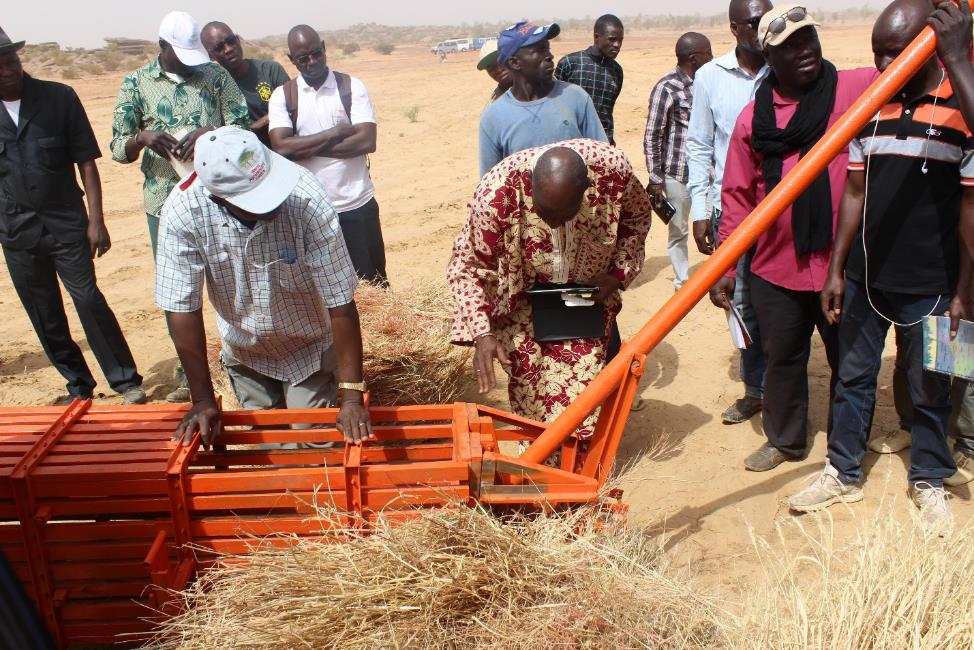 3.3. WP1 (live fence)-WP2 (fodder bank)-WP4 (restoration) WP6 (capacity development on climate services and CSA)-WP7 (improving management practices of nurseries and in farms)-WP8 (homestead gardening)Most of the work ackages needs trees for implementation. In order to capacitate the stakeholders to plant good plant material, ICRAF organized trainings on plants production in nursery, plant grafting, vegetable and food bank plots establishment, and assisted communities to effectively establish their nurseries (one in 9 intervention villages out of 10). For security reasons, participants of village of Batouma attended the training session in the village of Manko. In total, 648 people including 420 women attended the trainings (Table 1).Table 1: Number of participants in the training sessions in each village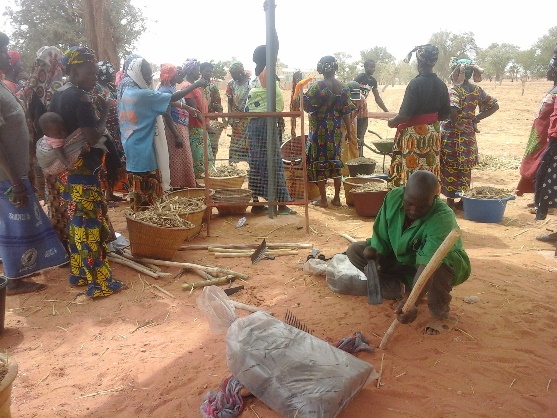 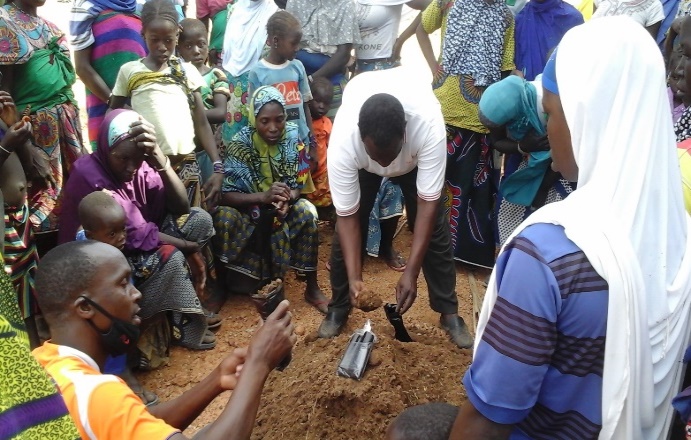 Photo 2. Planting substrat preparation and filling of the nursery bagsThe number of bags filled and sown during the training is given per species and per village in Table 2 below. It should be noted that each village received 10,000 bags and they agreed to continue plants production after the training sessions.Table 2: Number of bags prepared and sown in each nursery during the training For security reasons, participants of the village of Batouma attended the training session in the village of MankoDuring the follow up of the success of plants production, the village of Manko (Boré) had the highest (10102) filled bags while Dandoli had the lowest (4155). Manko also had the highest number of species being propagated at the nursery (12), followed by Koïra Bery (11) while the lowest number was observed in Kayel Toupé and Koé Doe, with only 6 species. The two communities had more species because, on their own initiative, they had sown other tree species (such as Eucalyptus camaldulensis, Lawsonia inermis and/or Mangifera indica) in addition to those provided by ICRAF team composed of essentially indigenous tree species such as Andasonia digitata (baobab), Taamarindus indica (tamarin) or Ziziphus mauritiana (jujube). In terms of germination, overall, the germination rate was satisfactory with relatively better state in Kayel Toupé, Manko, Koïra Bery and Dandoli. The supervising team advised to collect seedlings from bags with more than one seedling and transplant them in empty bags to increase the success of plant propagation. Also renewing the sowing was advised when necessary.Some communities got low germination rate at the beginning as they did not follow the prescription given for seeds pre-treatment for some species (Acacia colei, Prosopis africana, Tamarindus indica and Adansonia digitata, etc.); they therefore had to re-sow and consequently run out of seeds (Kayel Toupé, Koé Doe, Wendéguélé, Koïra Bery and Tabaco). Instructions for seeds pre-treatment were emphasized again during this supervision mission and the communities were provided with new sets of seeds. A bio pesticide was prepared from extracts from leaves and fruits of neem tree (Azadirachta indica) and used to treat plants attacked by insects. Both leaves and fruit of neem plants are known to have bitter taste having fungicidal, insecticidal and nematocidal properties.3.4. Establishment of life fence, fodder bank, vegetable and fruit gardens (WP1; WP2; WP9)A total of 1180 m of life fences were established within 3 villages, Dandoli (400 m), Sincarma (610 m) and Koe-doe (170 m). There are in total 1756 plants propagated from 5 tree species including Balanites aegyptiaca, Ziziphus mauritiana, Jatropha curcas, Lawsonia inermis, and Moringa oleifera. The detail showing the number of plants per species per village is summarized on Table 3. Fodder banks and vegetable and fruit tree gardens were established in 3 villages, Dandoli, Sincarma and Koé Doe protected with live fences. For the old site of Sincarma dead plants were replaced in the fodder bank. The plantation of Dandoli were established inside the rural resource centre (RRC) constructed by CRS on an area of 2,500 m2 (50m x 50m) while in Koé Doe it was done on a communal land of 1,750 m2 (50m x 35m). The plantation for all these activities is detailed in Table 3.Table 3: List of tree species planted for life fences, fodder banks, fruit and vegetable gardens in Dandoli, KoeDoe and Sincarma.3.5. Dual-purpose crops (WP3)For the production of both fodder and grain, 200 sets of 5 kg of seeds of dual-purpose cowpea (Sangaraga) and 200 sets of 5 kg of fertilizer NPK have been distributed to 200 farmers by site coordinators in Bandiagara and Douentza. The farmers were volunteer producers targeted by the CMA and supervisors of CARE Harande.3.6. Restoration of degraded lands (WP4)Contour lines outlining and contour bunds managementContour binding technician from AMEDD, a national NGO based in Koutiala were committed to find and delineate contour lines, evaluate the slope level and the direction of water run-off on degraded lands identified by farmers in the 4 villages including Koé Doe, Wendéguélé, Ourou and Dandoli (Table 4). Following the identification of contour lines in the degraded lands, a tractor was hired to plow deeply the contour line delineated and allow carrying out other water and soil conservation techniques. During the year 2018, 509 farmers including 221 women and men 288, were organized and trained to construct earth bunds (60 cm at the base with 30 cm height) on contour lines, half-moons, zai pits and tree planting following food for work strategy of CARE. Table 4: Degraded land area managed for restoration in the project area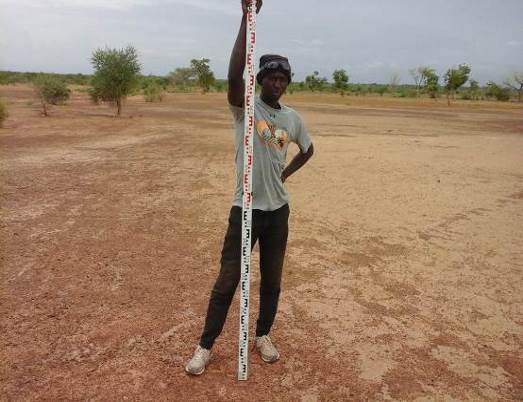 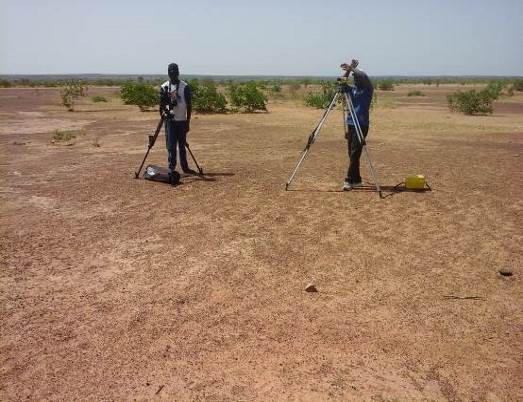 Photo 3: Determination of contour lines, slope level and direction of water using theodolite (Credit: O. Samaké)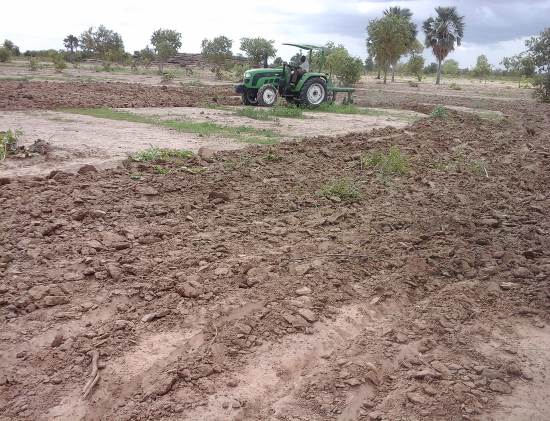 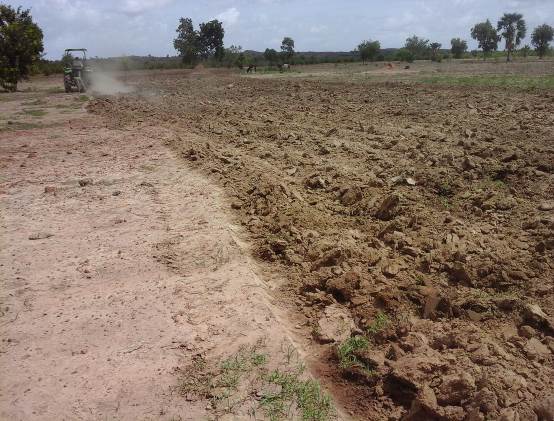 Photo4: Deep subsoiling of degraded land using tractor (Credit: O. Samaké)    Photo5: Earth bund construction by farmers (Credit: O. Samaké)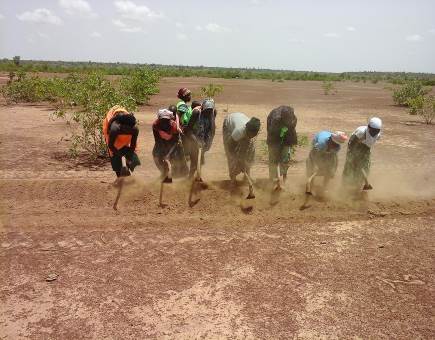 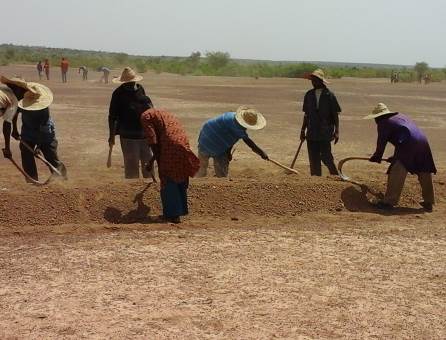 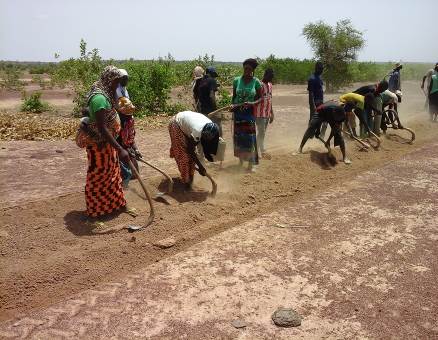 Half-moon construction, fodder herbaceous and fodder tree plantingAbout 1146 half-moons were constructed for the restoration of 101 ha of degraded lands within the 4 villages. Half-moons were combined with direct seeding of more than 170 kg herbaceous and four fodder tree species plantations for improving fodder production on the degraded land while increasing soil water infiltration. Various types of haft-moon were constructed: (4m X 2m), (6m X 3m) and (8m X 4m). The larger sizes of half-moon were the result of collaboration with PALM Harande who had taken advantage of our activities to train trainers and farmers on new approach of half-moon associated with zai pits and trenches. The opening of the half moon is oriented toward the slop. After construction, manure was applied before fodder tree planting and seeding of 8 herbaceous species (Table 5). The fodder tree species include Gliricidia sepium, Prosopis africana, Pterocarpus lucens, Ficus platyphyla. Table 5 shows the fodder herbaceous used. In addition to the fodder herbaceous, farmers have sown fonio (Digitaria exilis), a local cereal species within some half-moons. This is an innovation of farmers of Sincarma who have sown on the fly fonio in 15 half-moons. Zai pits were also dug within large size half-moon for improved cowpea seed sowing. The dual-purpose cowpea varieties (both fodder and grain production) were sown in the zai pit within some half-moon. Table 5: List and seed quantity of fodder herbaceous species used for reinforcing half-moon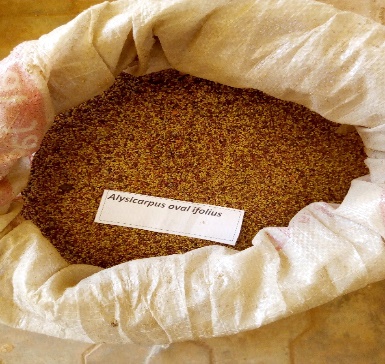 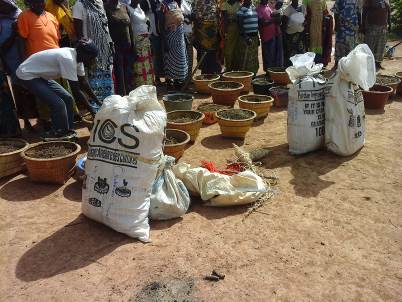 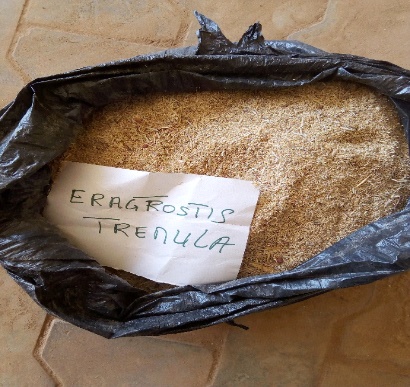 Photo 6: Seeds of herbaceous species and fonio exposed to communities during the construction of half-moon on the degraded lands in Sincarma          Photo7: Fodder tree planted along contour bunds 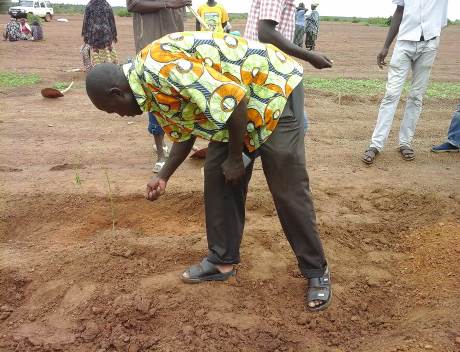 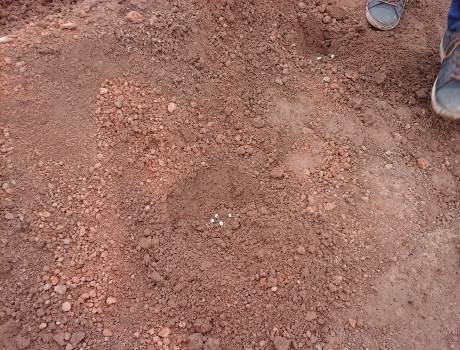 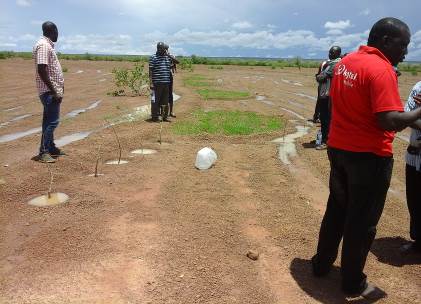   Photo 8: Delineation and construction of half-moon by farmers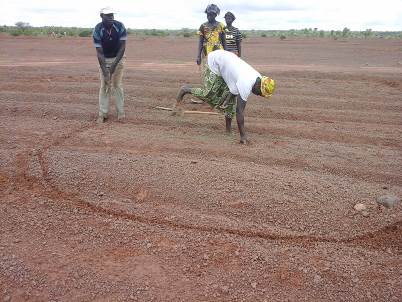 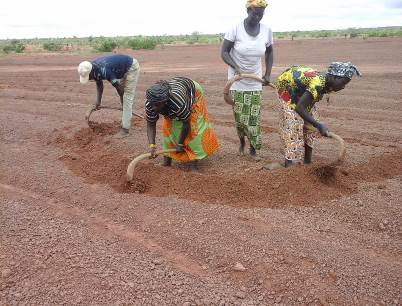 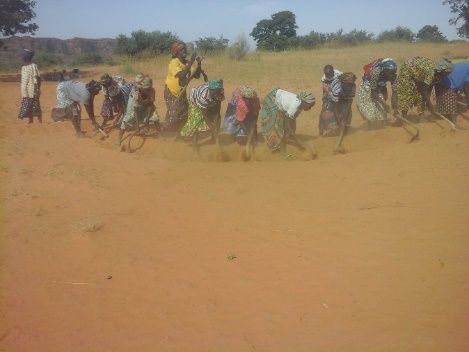 Other multipurpose tree planting along earth bunds and half-moon constructed on the degraded lands More than 22,000 plants of various multipurpose tree species were planted along the earth bunds, in line between the earth bunds and on the border of the half-moon constructed on more than 100 ha of degraded land mainly in Dandoli (66 ha), Sincarma (10 ha), and Koé Doe (9 ha). Acacia colei, Boscia senegalensis, Gliricidia sepium and Jatropha curcas were planted along earth contour bunds with spacing of 0.5 m x 0.5 m while Balanites aegyptiaca and Ziziphus mauritiana were planted in line between the contour bunds with a spacing of 15m x 15m (Table 6). Table 6: List of multipurpose tree species planted along with degraded land restoration technics in Dandoli (V1), Sincarma (V2), Koé Doe (V3) 3.7. WP5: Linkage creation with potential buyers and promotion of marketing systems for fodder and livestock, byproduct, trees products (seeds and nuts).On the 29th of May 2018, a meeting was organized in the meeting room of CARE in Bandiagara for establishing connection between BRASIL-CARE project and two Private partners of the SmAT-Scaling project Mali Biocarburant (MBSA) and Kissima Industrie (KISARL).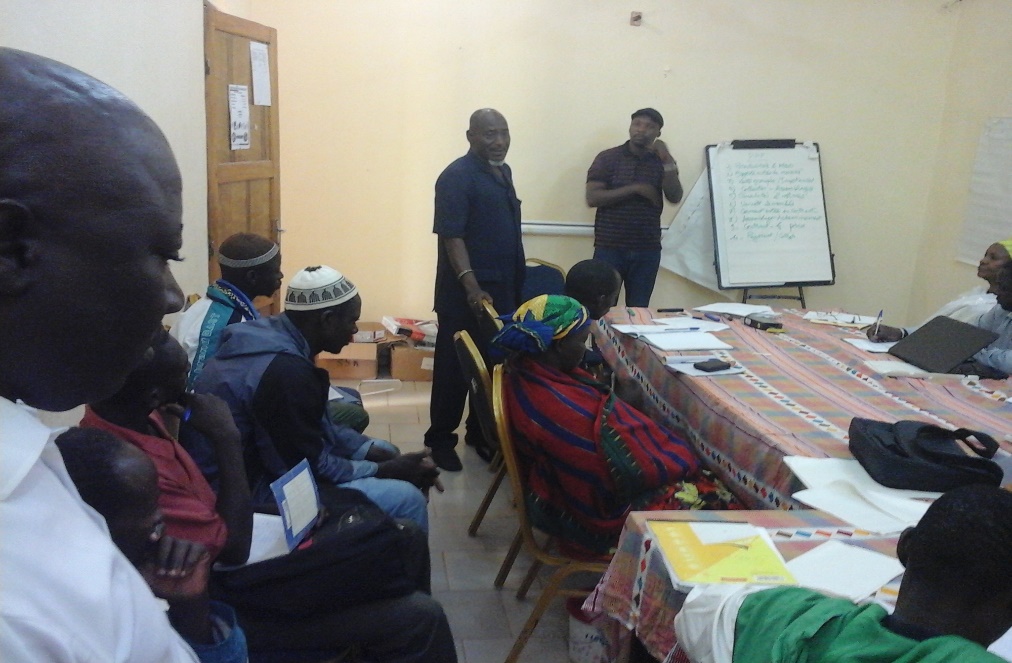 Photo 9: Session of setting relation with private partners, BandiagaraThe meeting was attended by:The Coordinator of ICRAF SAHELThe director of KISARLA representative of MBSA The Livelihood Specialist of CAREThe Coordinator of Mopti Tombouctou siteThe assistant of non-agricultural activities of CARE The CMA of BRASIL-CARE intervention zoneA field supervisor of YA-G-TUAnd 18 farmers including 2 women from the villages of Dandoli, Sincarma, Wendeguele, Ourou, Koe Do and Kayel Toupe. The objective of the meeting was to (i) Discuss with involved partners; (ii) Define collaboration pathways; (iii) Establish a formal partnership between partners; (iv) Identify needs of Jatropha producers; and (v) Collect suggestions / recommendations from partners.Ten major points were specifically discussed namely, (1) Potentials and Assets, (2) Market opportunities, (3) Group sales / Importance, (4) Product collection and gathering, (5) Quality and standard, (6) Requested varieties, (7) How to get linkage? (8) Products gathering and transport to market, (9) Contracts and prices and (10) Payment / collection.In order to link farmers and PPP (private and public partnership) and to increase the opportunities of market for seeds that will be produced from Jatropha plantation, farmers have been sensitized for planting. About 600 kg of jatropha seeds were distributed to volunteer farmers in Bandiagara (400 kg) and Douentza (200 kg) for testing as life fence and for seed production.  3.8. Tree-based nutritional practices (WP9)Vegetable boards of food bank of baobab and moringa have been established in the 10 nurseries installed for leafy vegetable production. Farmers were trained to established and manage the plots to produce leafy vegetable for household consumption or selling.    Photos 10: Confection and seeding of baobab and moringa seeds in the vegetable food bank, Wendéguélé & Kayel Toupé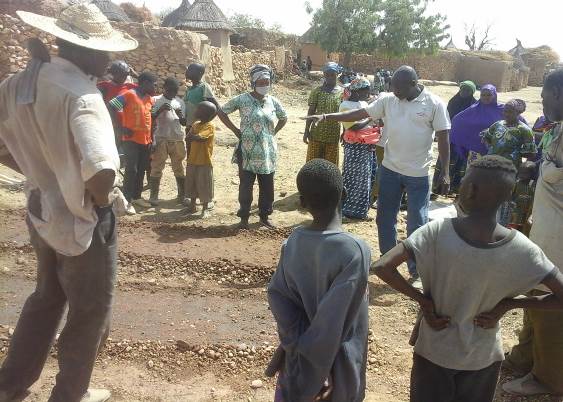 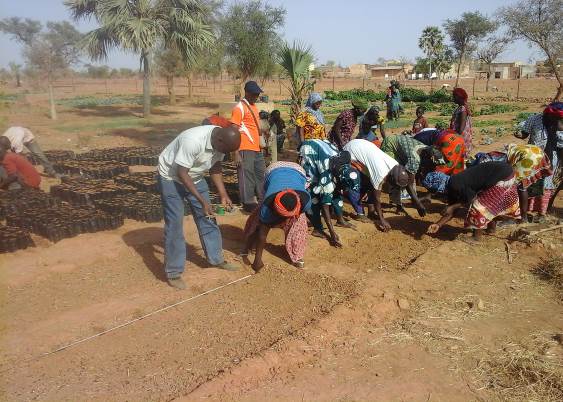 Fruit gardens were also established using fruit tree species indigenous to the Sahel in 3 villages Dandoli, Sincarma and Koé Doe from August 27 to the 6 September 2018 (Table 7). The various fruit species planted include Adansonia digitata (grafts), Balanites aegyptiaca (seedlings), Tamarindus indica (grafts and seedlings), Slerocarya birrea (seedlings), Mangifera indica (seedlings), Ziziphus mauritiana (grafts). A total of 209 trees were planted. The use of grafted plants is to fasten and improved fruit production.A culinary demonstration to diversify household diet with the use of fresh and dry leaves of baobab and moringa were organized in October 29, 2018 in Dandoli. 67 participants including at least 31 women have attended the demonstration.Table 7: Fruit species planted in Dandoli, Sincarma and Koé Doe3.9. Strengthening capacities on local climate features and usage of historical records for adapted CSA options (WP6)To enhance the resilience of farmers to the negative effect of climate change and variability, we have planned to strengthen the capacity of farmers on new concepts and approaches such as climate smart village (CSV) and Participatory Integrated Climate Services for Agriculture (PICSA). The training will be done within the 6 month no-cost period requested for 2019. 3.10. Improving management practices of nurseries and on farm activities (WP7)The training has been continuously made for 46 farmers to well manage the nurseries established and the activities carried out in the project area. About 46,362 trees produced in the nurseries in the villages (26,919 in Bandiagara, 19,943 in Douentza) along with 25,000 plants propagated at ICRAF were all transported to the BrASIL-CARE project areas and planted for fodder, fruit and vegetable production and for restoring more than 100 ha of degraded lands identified by the communities. 3.11. Keeping record on CSA actions and capitalizing lessons learnt and successes (WP10)Ongoing documentation is being made for lessons learnt from the implementation of the technologies in the project area.4. Gender integrationFor the different activities (All WPs for BrASIL-CSVIL), women, men and youth had actively participated as shown on Table 8. Everywhere, women mobilization was important. For instance, for the training on plant propagation and nursery establishment conducted in Q3-FY18, 420 out of 648 participants (64.81%) were women. Table 8: Number of participants to all activities implemented in the project area-2018 5. Environmental compliance measures during the implementation phaseThe technologies have been installed with the absolute respect of the environment, especially, to the level of the parcels to restore. The natural vegetation including shrubs, trees and herbaceous has been preserved while new species were introduced for enrichment and increasing the diversity. Seedlings were produced sometime reusing plastic waste of mineral water. CARE was taken to collect all plastic waste from the site and burying or burning them after plantations.6. Monitoring and evaluationDuring the year 2018, the main activities were the implementation of several agroforestry technologies for soil and water conservation, for vegetable and fruit production and consumption and fodder production with active participation of farmers. The community mobilization agents were required to monitor each activity implemented on the ground. We can say the year has been successful in spite of the security issue.7. Challenges, constraints and solutions8. Conclusion and outlooksDuring the year 2018, the communities have actively participated to all the activities carried out with focus on degraded land restoration in the project area. The local authorities including village chief and mayor have also supported the implementation of the project. They have contributed to sensitizing and mobilizing the communities along with communal mobilization agents (AMC). The agent of YaGTu-Harande land also had been very active in supporting and helping in the field from the beginning to the end. Moreover, the site of Dandoli was used by the World Food Program (PAM) for training and demonstration of some of their activities such as the use of bigger size half-moon (6m x 3m) combined with trenches and zaï pits. This was an opportunity of collaboration between ICRAF and PAM through degraded land restoration implemented by ICRAF in Dandoli.Awardee Name and Host Country World Agroforestry Centre (ICRAF)/ MaliAward Number AID-FFP- A-15-00013Project Name BrASIL-CSVILSubmission Date 19/02/2019Reporting Fiscal Year FY 2018Awardee HQ Contact Name Dr Tony Simons, General DirectorAwardee HQ Contact Address United Nations Avenue, GigiriP.O. Box 30677-00100, Nairobi, KenyaAwardee HQ Contact Telephone Number Tel: + (254) 20 722 4000Awardee HQ Contact Email Address worldagroforestry@cgiar.org /icraf@cgiar.org Host Country Office Contact Name Dr Catherine Dembele, Project managerHost Country Office Contact Telephone Number +223 20709200Host Country Office Contact Email Address c.dembele@cgiar.org  BrASIL: Bringing Agroforestry to Scale for Improved Livelihoods in CARE-Harande resilience zonesCSVIL: Scaling up climate smart village for improved livelihood in CARE-Harande resilience zonesCARE: Cooperative for Assistance and Relief EverywhereCMA:Community Mobilization AgentCRS: Catholic Relief ServicesFY: Fiscal YearICRAF: International Centre for Research in Agroforestry (World Agroforestry Centre)KI-SARL: Kissima IndustrieMBSA: Mali Biocarburant S.A.NGO: Non-Governmental OrganizationWFP: World Food ProgramRRC: Rural Resource CentreSahel Eco: National Non-Governmental Organization represented in Douentza (implementing partner of Harande program)USAID: United States Agency for International DevelopmentYAGTU: Local NGO in Bandiagara (implementing partner of Harande program)Geographic Focus: The Project operates in 10 villages within 7 targeted communes of two districts, Bandiagara and Douentza in Mopti region, Mali.Project Name: BrASIL-CSVILProject Goal: The main goal of this ICRAF-CARE partnership is to improve food and nutrition security by strengthening the resilience component of CARE-Harande program in the Mopti region. More specifically the FY18 activities are a follow up on the work undertaken under the FY17 initiatives and emphasize on climate related aspects.WP1: Promote the dissemination of multipurpose life fencing species smallholder plantation with 28 Community Mobilization Agents (CMA) and 500 Harande direct beneficiaries (including 300 women)WP2: Promote fodder banks through multipurpose tree integration in the cropping system and intensification of cultivated pastures targeting 200 Harande direct beneficiaries WP3: Promote the use of crop residues from dual-purpose cereals and legumes in the mixed tree crop farming for livestock feeding 200 young farmers organized in 20 groups of 10 farmers each;WP4: Restore degraded pasture land with native fodder shrub and tree in combination with native herbaceous legumes in 60 communities, 200 Harande direct beneficiaries, on 100 hectares, with 9 management rules and practices documentedWP5: Linkage creation with potential buyers and promotion of marketing systems for fodder and livestock, byproduct, trees products (seeds and nuts). These activities target 500 Harande direct beneficiaries (including 300 women) to be linked with MBSA for Jatropha nuts, and 200 Harande direct beneficiaries (including 100 women) to be linked with Balanites market through the now potential Balanites PPP with KISARLWP6: Strengthening capacities on local climate features and usage of historical records for adapted CSA optionsWP7: Improving management practices in nurseries and in-farmsWP8: Promote homestead gardening and farming diversification on restored landsWP9: Promoting tree-based nutritional practices and income diversificationWP10: Keeping record on CSA actions and capitalizing lessons learnt and successes Roles and Responsibilities:ICRAF in collaboration with CARE Harande and their other implementing partners (YAGTU and Sahel Eco) ensure smooth implementation of the different activities of the project for the sake of harmonization.NoVillage/NurseryCommunesWomenMenTotal1SincarmaDandoli3411452DandoliDandoli8311943WendéguéléDandoli454494OurouDourou3622585Koe DoePignari1251636Kayel ToupéLowel Guehou1313267Koïra BeryKoubewel Koundia3732698TabacoKoubewel Koundia89241139MankoBoré714511610BatoumaBoré01515Total420228648SpeciesDandoliSincarmaWendéguéléOurouKoé DoeKayel ToupéKoïra BeryTabacoMankoBatoumaTOTALPiliostigma reticulatum39040021044020083820020020003,078Adansonia digitata26020040031040048000002,050Acacia colei65040050034040000200002,490Grewia molis2600200360200020020020001,620Ziziphus mauritiana780600300230400104020020020003,950Moringa oleifera52040036727042324000002,220Tamarindus indica39001001200020020010001,110Pterocarpus lucens26002002602000200020001,320Ficus platiphyla0008020000000280Prosopis africana000480400020020020001,480TOTAL /VILLAGE3,5102,0002,2772,8902,8232,5981,2001,2001,10001,9598TechnologiesSpecies\VillageLife fence (WP1)Life fence (WP1)Life fence (WP1)Fodder bank (WP2)Fodder bank (WP2)Fodder bank (WP2)Fruit and vegetable garden (WP9)Fruit and vegetable garden (WP9)Fruit and vegetable garden (WP9)TotalTechnologiesSpecies\VillageDandoliKoéDoSincarmaDandoliKoéDoeSincarmaDandoliKoéDoeSincarmaTotalGliricidia sepium104000104Grewia molis2613300069Ficus platyphylla2616300072Prosopis africana26160042Piliostigma reticulatum2632300088Pterocarpus lucens26196900114Adansonia digitata /Nonokènè 001186584Balanites aegyptiaca10200110113Mangifera indica 0001616Tamarindus indica 002283060Tamarindus indica  Sucré0011011Eucaliptus camaldulensis77Ziziphus mauritiana188080001116295Jatropha curcas (direct seeding)2971641780000639Lawsonia inermis102164550000266Moringa oleifera138571940000389Total827415514234961596648952,369No.VillagesArea (Ha)1Koé Doe9.022Wendéguélé2.83Ourou23.14Dandoli66.2TOTALTOTAL101.12NoScientific namesQuantity (kg)Name in Dogon, a local language1Alysicarpus ovalifolius202Cenchrus biflorus20Kòlòmò3Eragrostris tremula20Sadeypògò4Panicum laeta20Dikérou / Goumon5Schoenfeuldia gracilis20Olon 6Senna tora30Sambagankana7Zornia glochidiata208Leptadenia hastata209Digitaria exilis5PognolTechnologiesSpecies\VillageTree planting along earth bundsTree planting along earth bundsTree planting along earth bundsTree planting between earth bundsTree planting between earth bundsTree planting between earth bundsTree planting on half-moonTree planting on half-moonTree planting on half-moonTotalTechnologiesSpecies\VillageV1V2V3V1V2V3V1V2V3TotalAcacia colei87302200000001,093Balanites aegyptiaca0004,39565000005,445Boscia senegalensis1,00335000000001,353Ficus platyphylla000000500050Gliricidia sepium2,959105000081003,145Grewia molis70000087710228Jatropha curcas4,07211700000004,189Piliostigma reticulatum000000430043Prosopis africana000000350035Pterocarpus lucens000000210021Sclerocarya birrea00010500000105Ziziphus mauritiana00052217875630006,571Total8,9775722209,7211,43756331771022,278SpeciesVillageVillageVillageTotalSpeciesDandoliSincarmaKoéDoeTotalAdansonia digitata/Nonokènè1165884Balanites aegyptiaca110011Manguifera indica 001212Tamarindus indica  2230860Tamarindus. indica / Sucré110011Ziziphus mauritiana1101627Totaux669548205WomenMenTotalInception meetings with communities119101220Training on nursey plant propagation and grafting420228648Training on natural resources management and pasture improvement 42428Degraded land restoration and tree planting221288509Meeting for linking private sector with farmers142943Culinary demonstration313667Total8097061,515Challenges/ConstraintsSolutions and ResponsesStatusIn the project intervention areas, security continues to be a serious issue impeding the implementation and supervision activities according to the workplan.The project team is finding alternative adapted operation modes (using local vehicle for field trips, etc.).Continuous